สถานีตำรวจนครบาลประชาชื่น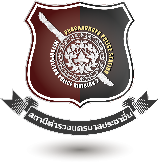 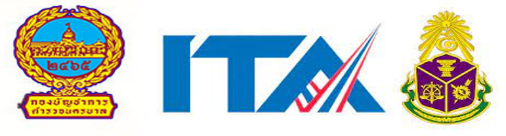 รายงานการปฏิบัติราชการ ประจำเดือน กุมภาพันธ์ 2567ประจำปีงบประมาณ 2567สถานีตำรวจนครบาลประชาชื่นฝ่ายป้องกันปราบปรามตรวจสถานประการในพื้นที่วัน​ที่ 14 กุมภาพันธ์ 2567 เวลา 22.00 น.	ภายใต้​การ​อำ​นว​ยการ​ของ​ พ.ต.อ.สัญญา อุบลวิรัตนา ผกก.สน.ประชาชื่น, พ.ต.ท.ชัยนาม นักไร่ 
รอง ผกก.ป.ฯ​ มอบหมายให้ พ.ต.ต.ทรงศักดิ์ พันธ์ประสิทธิเวชสวป.ฯ (ประชาชื่น2-3) และประชาชื่น 2-0 พร้อมกำลัง ออกตรวจ สถานประกอบการที่มีลักษณะคล้ายสถานบริการ ร้านคาราโอเกะ ให้เปิดปิดเป็นไปตามระเบียบ  และกฎหมายที่เกี่ยวข้อง  โดยเน้นย้ำ ห้ามไม่ให้นำหญิงต่างด้าว มานั่งบริการลูกค้า โดยเด็ดขาด
ห้ามมีและใช้ยาเสพติดทุกประเภท โดยเด็ดขาดห้ามพกพาอาวุธ เช่น ปืน อาวุธมีด เป็นต้นห้ามบุคคลอายุ
ต่ำกว่า 20 ปี เข้ามาใช้บริการพร้อมทั้งได้ประชาสัมพันธ์ให้ปฎิบัติตามมาตรการดังกล่าวโดยเคร่งครัด
และได้ ประชาสัมพันธ์ ร้านชายอิสระ แขวงวงศ์สว่าง เขตบางซื่อ กรุงเทพมหานคร ผลการปฎิบัติ ไม่พบการกระทำที่ผิดกฎหมาย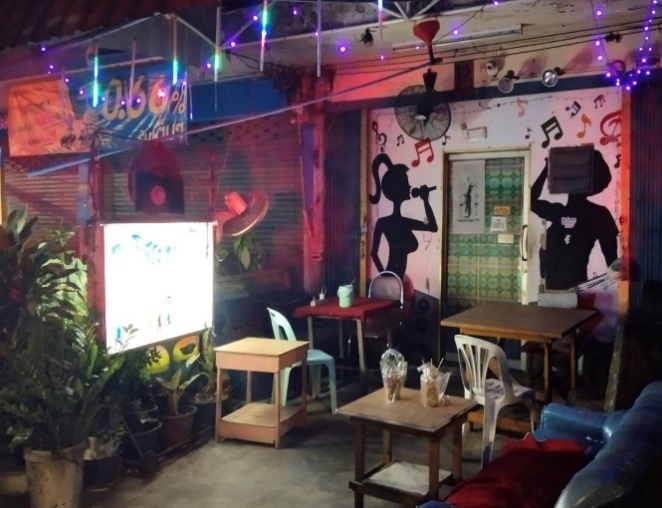 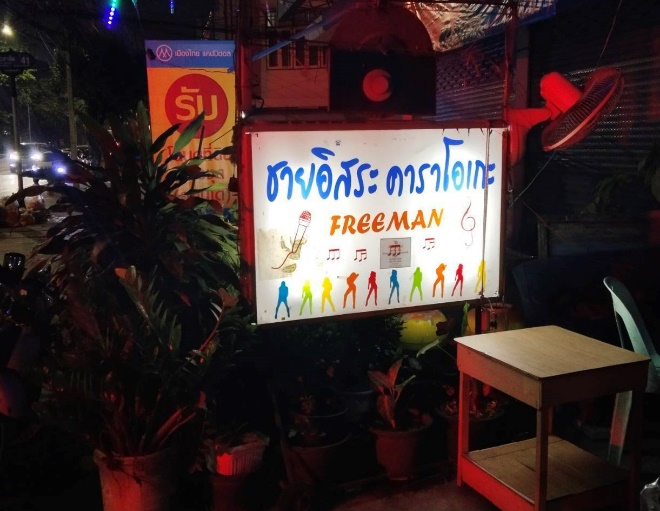 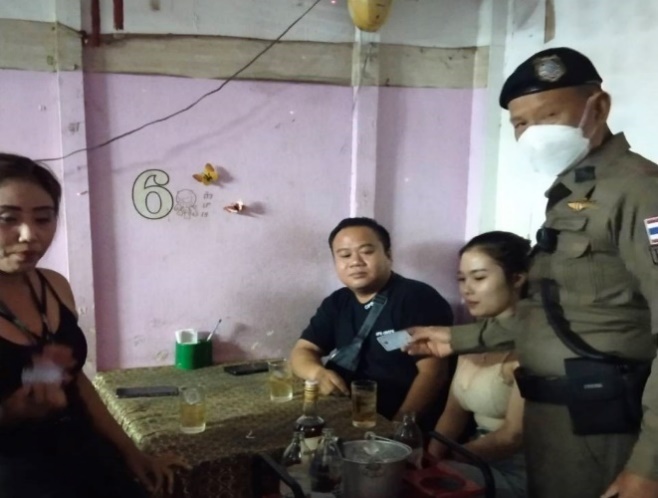 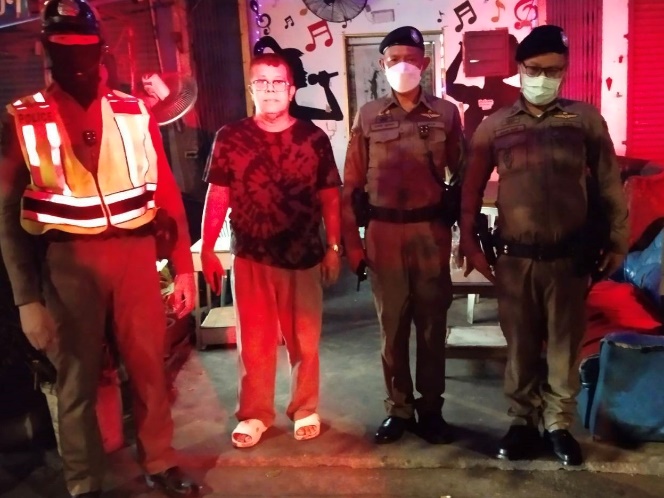 สถานีตำรวจนครบาลประชาชื่นรายงานการปฏิบัติราชการ ประจำเดือน กุมภาพันธ์ 2567ประจำปีงบประมาณ 2567สถานีตำรวจนครบาลประชาชื่นฝ่ายป้องกันปราบปรามมาตรการป้องกันและแก้ปัญหาการแข่งรถในทางวัน​ที่ 21 กุมภาพันธ์ 2567 เวลา 22.00 น.	ภายใต้​การ​อำ​นว​ยการ​ของ​ พ.ต.อ.สัญญา อุบลวิรัตนา ผกก.สน.ประชาชื่น, พ.ต.ท.ชัยนาม นักไร่ 
รอง ผกก.ป.ฯ​ มอบหมายให้ พ.ต.ต.ทรงศักดิ์ พันธ์ประสิทธิเวชสวป.ฯ พร้อมกำลังเจ้าหน้าที่ตำรวจ 
สน.ประชาชื่น ประกอบด้วย งานป้องกันปราบปราม 6 นาย งานจราจร 2 นาย และงานสืบสวน 2 นาย 
ออกตรวจตามมาตรการป้องกันและแก้ปัญหาการแข่งรถในทาง ณ ปั้ม ปตท. ด่านเก็บค่าผ่านทางประชาชื่น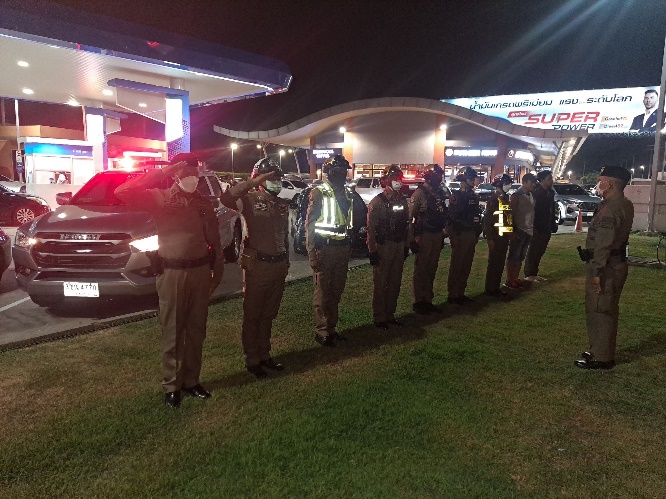 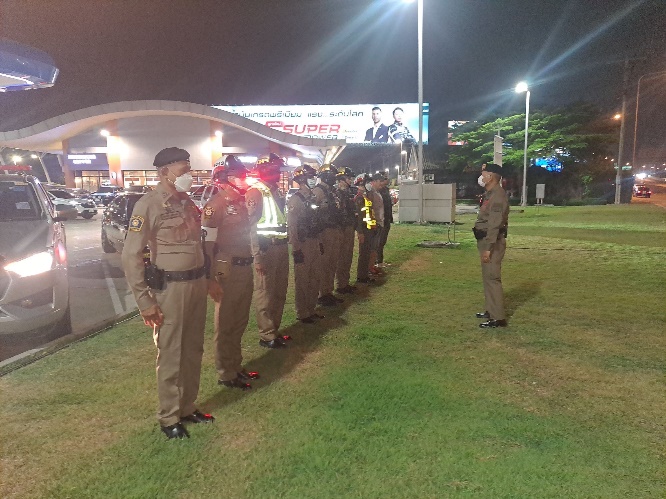 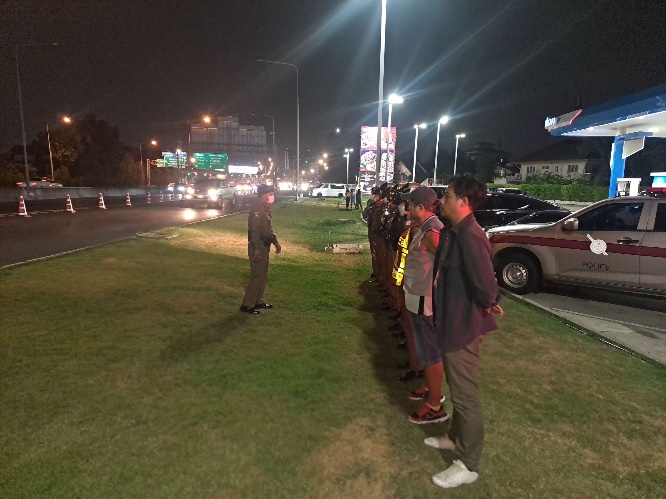 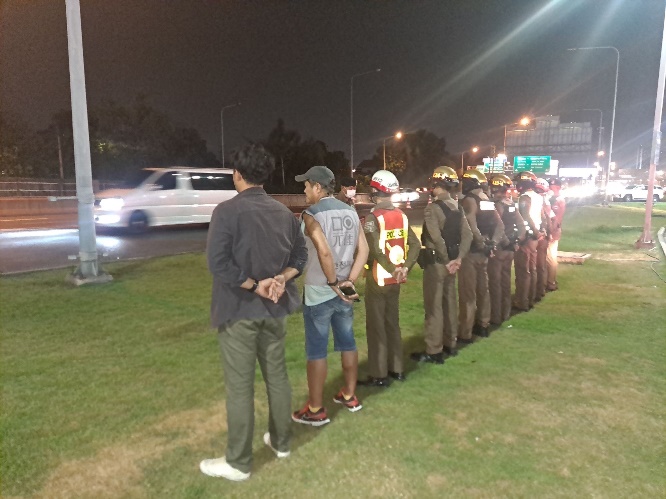 สถานีตำรวจนครบาลประชาชื่นรายงานการปฏิบัติราชการ ประจำเดือน กุมภาพันธ์ 2567ประจำปีงบประมาณ 2567สถานีตำรวจนครบาลประชาชื่นฝ่ายจราจรการบริการช่วยเหลือประชาชน	วันที่ 28 ก.พ. 67 เวลา 15.25 น. รับแจ้งจากศูนย์วิทยุประชาชื่น ว่ามีนั่งบุคคล ว.18 ระบบ    เเบตเตอรี่ บริเวณถนนเทศบาล ส.ต.ท.ศักดิ์สิทธิ์ พิมพ์ทอง ผบ.หมู่(จร.)สน.ประชาชื่น (ประชาชื่น6608) เข้าให้การช่วยเหลือเหตุดังกล่าว นำพ้นกีดขวาง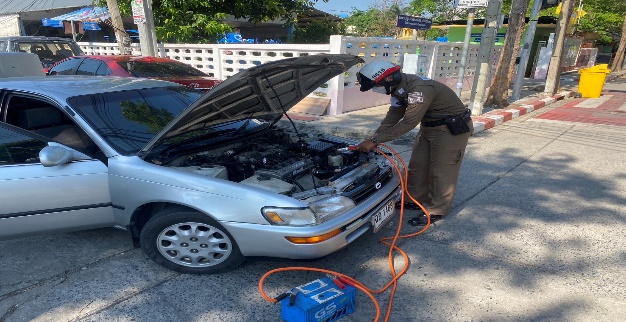 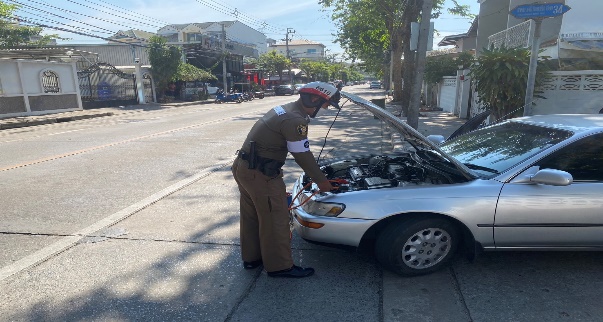 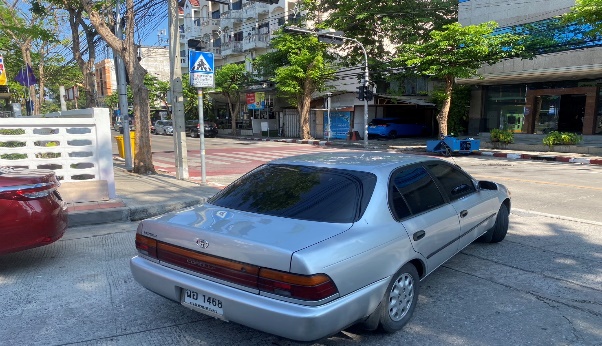 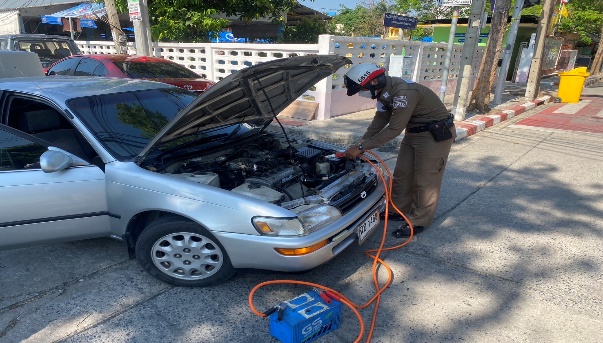  วันที่ 3 ก.พ..67 เวลา 06.20น. ร.ต.อ.พรพิทักษ์ ธงภักดิ์ รอง สว.จร.สน.ประชาชื่น        ส.ต.อ.ธีระศักดิ์ ปะทิ ผบ.หมู่  (จร.)สน.ประชาชื่น อำนวยความสะดวกการจราจรตามแผนจัดการจราจร กรณีรถบัสจอดเสียบริเวณถนนกำแพงเพชร2 มาจากถนนวิภาวดี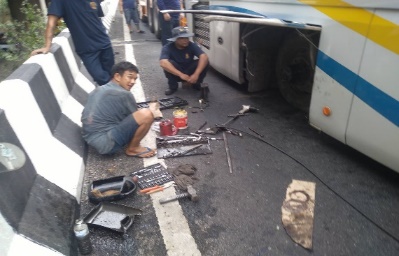 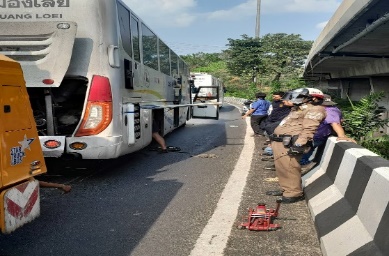 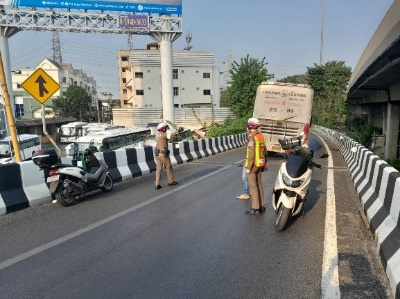 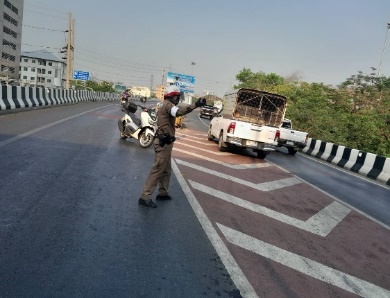 สถานีตำรวจนครบาลประชาชื่นรายงานการปฏิบัติราชการ ประจำเดือน กุมภาพันธ์ 2567ประจำปีงบประมาณ 2567สถานีตำรวจนครบาลประชาชื่นฝ่ายจราจร	เดือน กุมภาพันธ์ 2567 พ.ต.ท.อรรถพล สุคันธรส สว.จร.สน.ประชาชื่น และกำลัง 8 นาย ตั้งจุดตรวจ (ว.43) กวดขันวินัยจราจร บริเวณแยกวงศ์สว่าง ถนนกรุงเทพ-นนทบุรี เวลา 10.00-12.00 น. 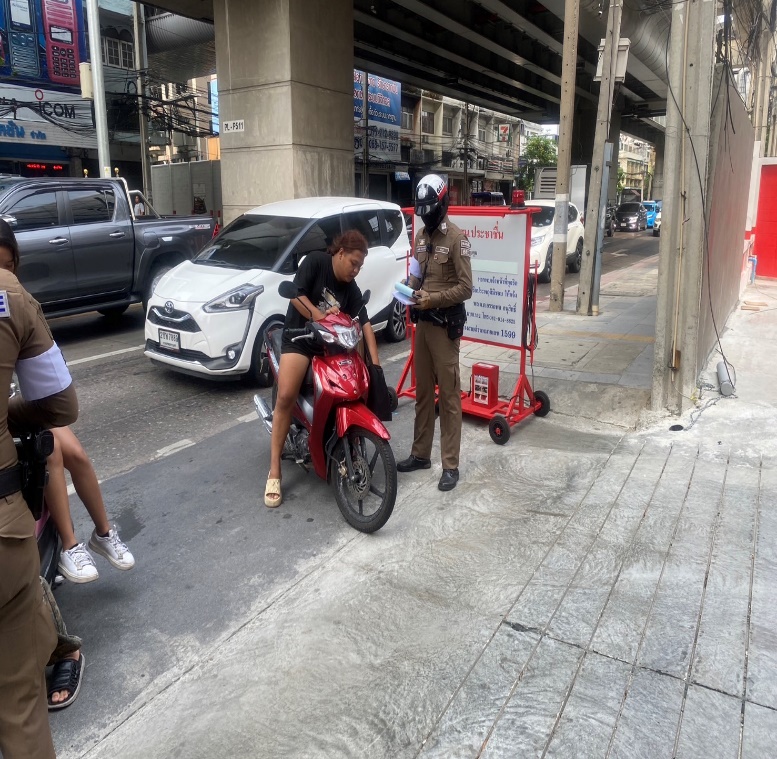 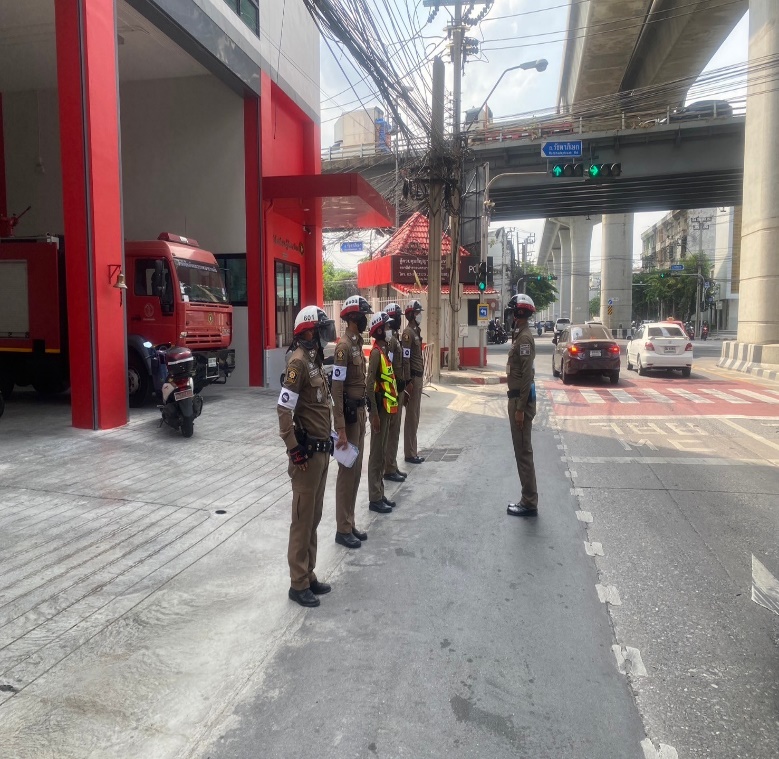 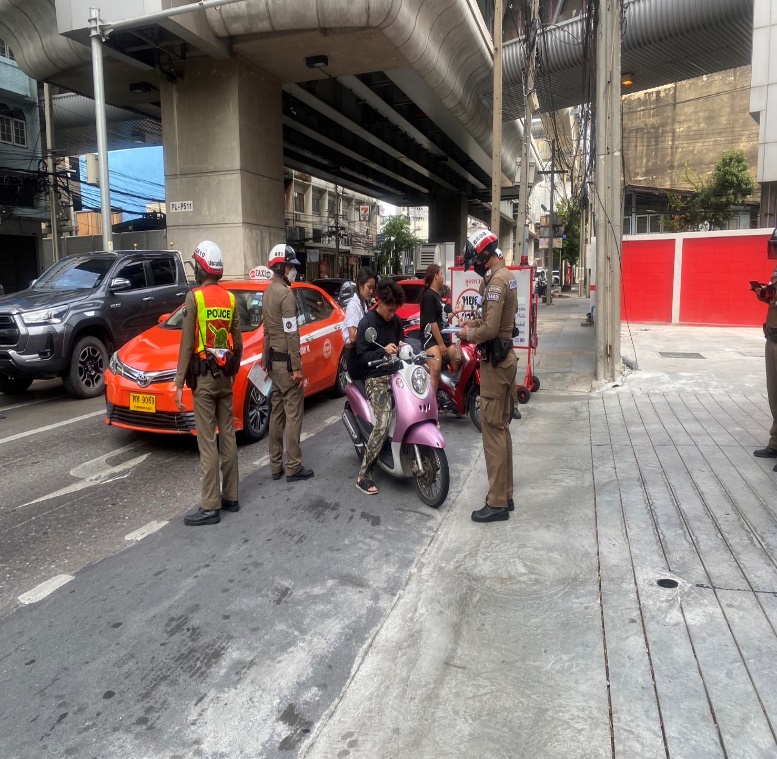 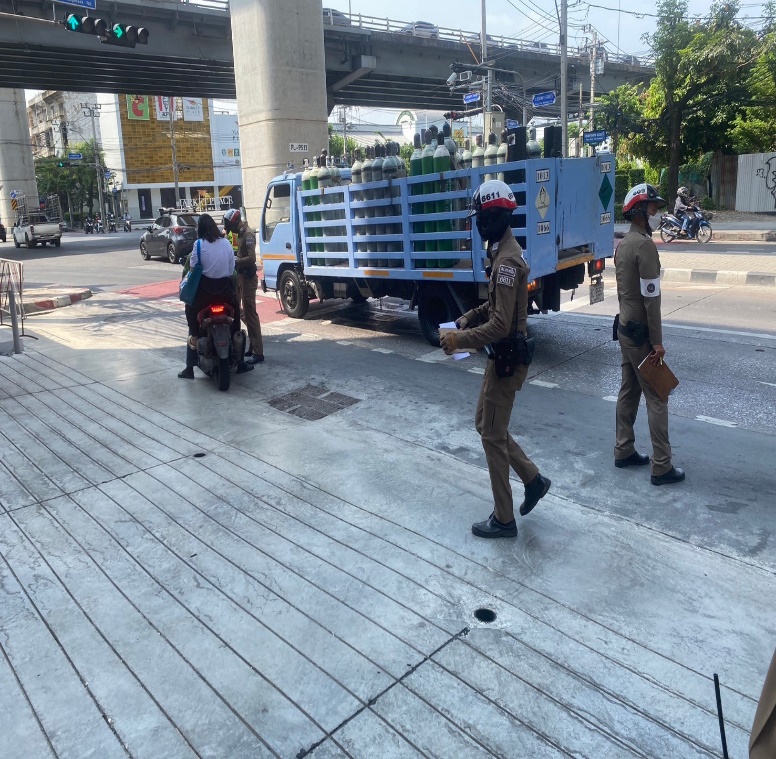 สถานีตำรวจนครบาลประชาชื่นรายงานการปฏิบัติราชการ ประจำเดือน กุมภาพันธ์ 2567ประจำปีงบประมาณ 2567สถานีตำรวจนครบาลประชาชื่นฝ่ายสืบสวนวัน​ที่ 13 กุมภาพันธ์ 2567 เวลา 15.00 น.	ตามวันเวลาดังกล่าวเจ้าพนักงานตำรวจชุดจับกุมได้รับแจ้งจากสายลับว่าบริเวณ ภายในบ้านเลขที่ 82/939 ปากซอยซีเมนต์ไทย 11 แขวงลาดยาว เขตจตุจักร กทม. มักมีการลักลอบซื้อขายยาเสพติดเป็นประจำ เจ้าหน้าที่ตำรวจจึงได้ทำการวางแผนล่อซื้อโดยให้สายลับโทรสั่งยาเสพติดจากผู้ต้องหา จากนั้นเจ้าหน้าที่ตำรวจซุ่มดูอยู่บริเวณใกล้เคียงจุดล่อซื้อแต่ผู้ต้องหาไหวตัวทันวิ่งหลบหนีไปบ้านเลขที่ดังกล่า(สถาณที่จับกุม) เจ้าหน้าที่ตำรวจชุดจับกุมจึงได้วิ่งติดตามเข้าไปในบ้านหลังดังกล่าวทันที พร้อมกับควบคุมตัวผู้ต้องหาและทำการตรวจค้นตัวผู้ต้องหา พบของกลางข้อ1.ซุกซ่อนอยู่ในกระเป๋ากางเกงด้านหลังขวามือที่สวมใสอยู่ขณะตรวจค้น ผู้ถูกจับรับว่าเป็นของตนจริง มีไว้เพื่อจะนำไปจำหน่ายให้กับคนรู้จัก จากการสอบถามรับว่ายังมียาบ้า ซุกซ่อนอยู่ที่บ้านพักชั้น2อีกจึงได้พาเจ้าหน้าที่ตำรวจชุดจับกุมมาตรวจค้นพบของกลางข้อ2.และ3. ตามลำดับ ผู้ต้องหายอมรับว่ายาเสพติดดังกล่าวเป็นของตนจริงและเพิ่งเสพยาเสพติดมาใหม่ๆ เจ้าหน้าที่ชุดจับกุมจึงได้นำตัวส่งตรวจปัสสาวะแจ้งข้อกล่าวหาแจ้งสิทธิให้ทราบตามขั้นตอน ก่อนจะนำตัวส่งพนักงานสอบสวนดำเนินคดีตามกฎหมาย ต่อไป 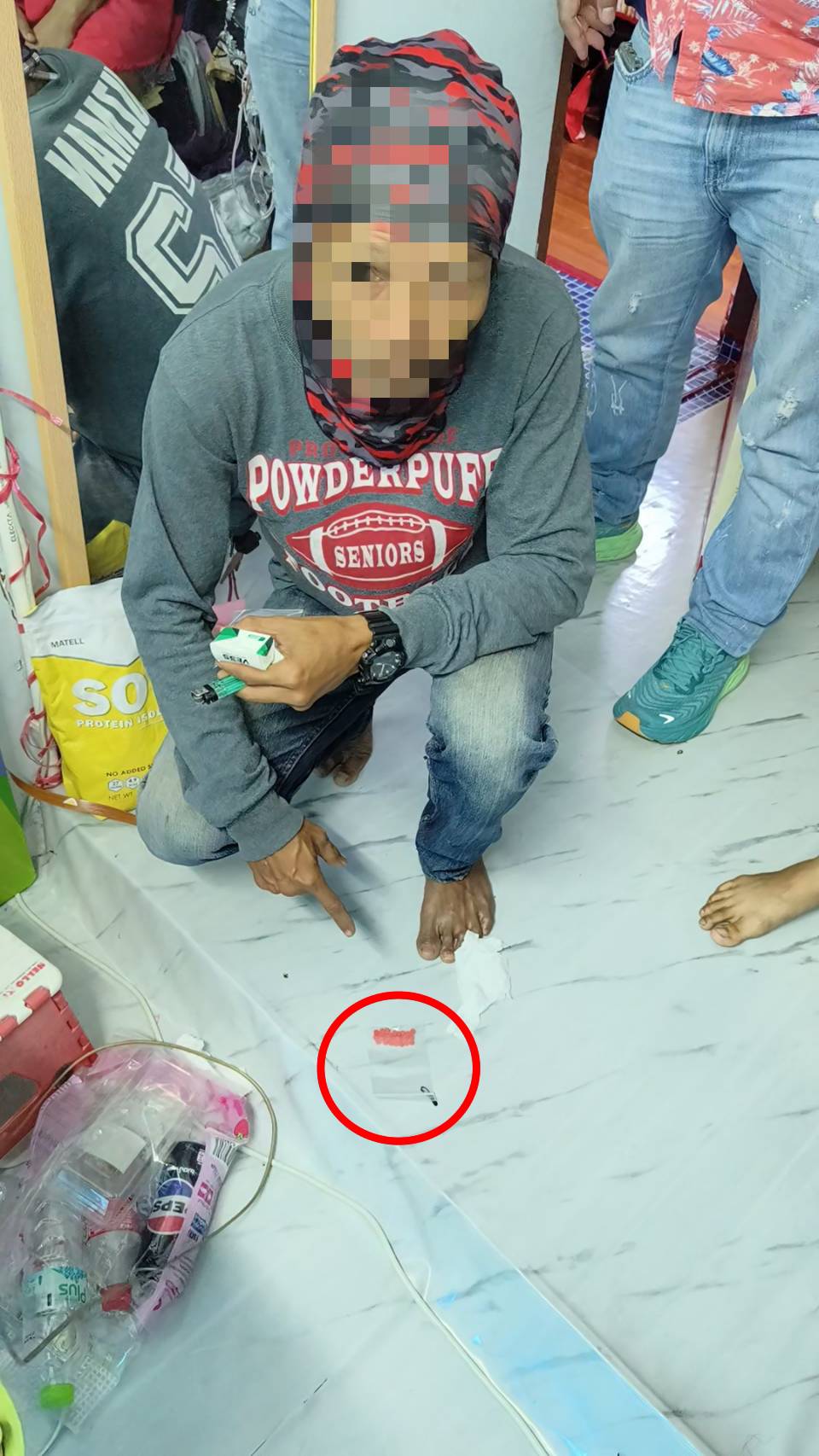 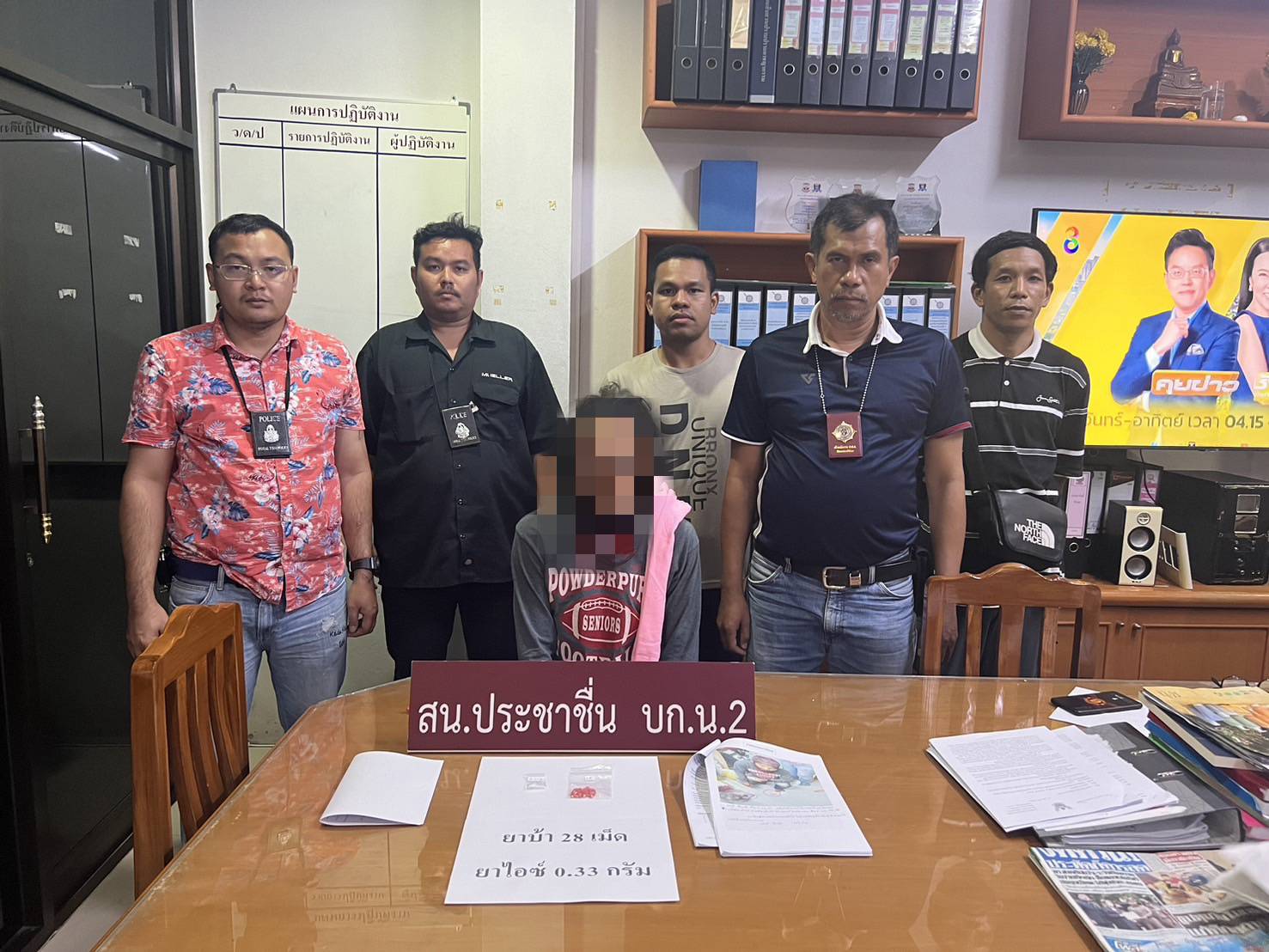 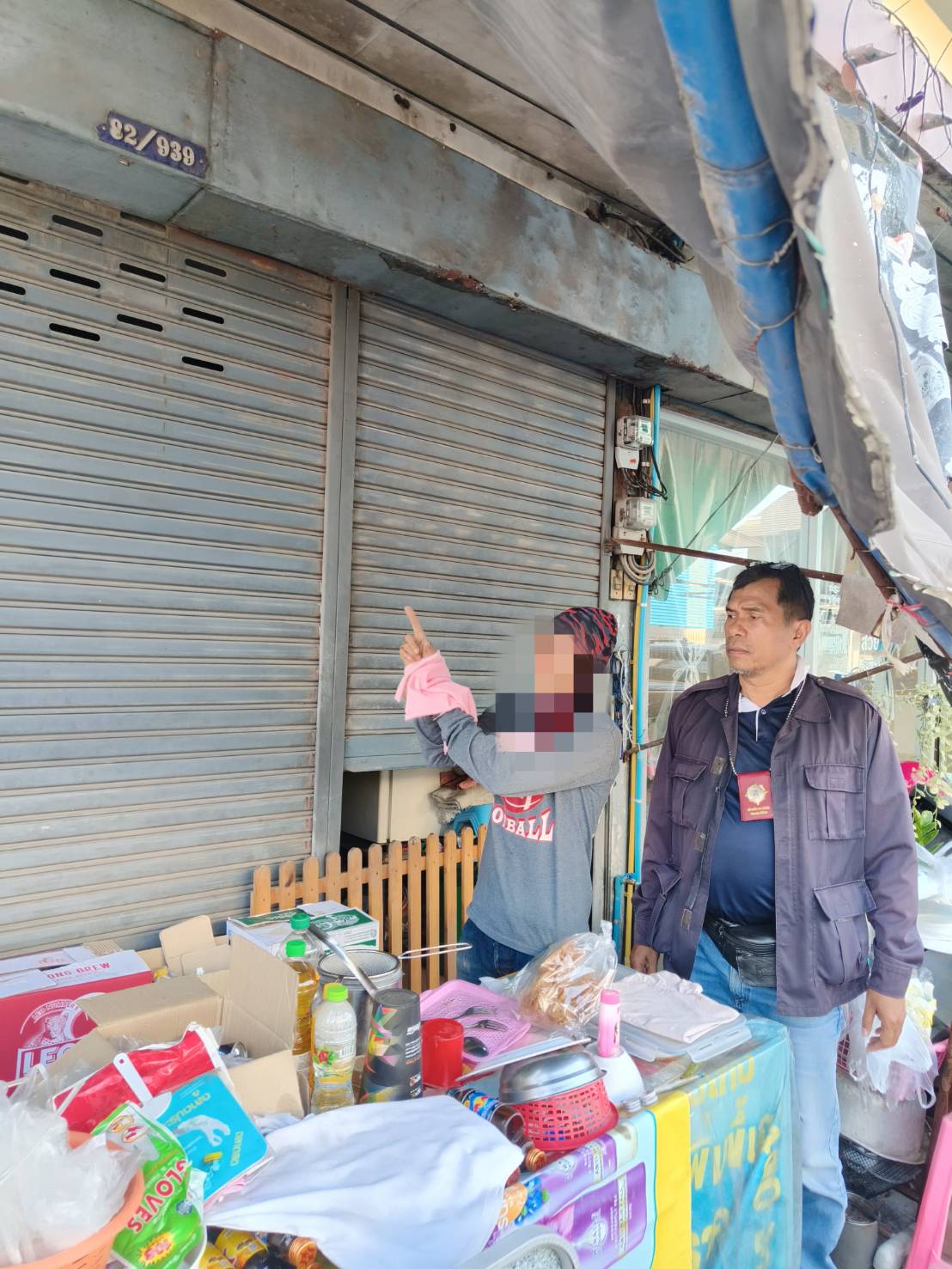 สถานีตำรวจนครบาลประชาชื่นรายงานการปฏิบัติราชการ ประจำเดือน กุมภาพันธ์ 2567ประจำปีงบประมาณ 2567สถานีตำรวจนครบาลประชาชื่นฝ่ายสืบสวนวัน​ที่ 14 กุมภาพันธ์ 2567 เวลา 17.19 น.	ตามวันเวลาดังกล่าวเจ้าพนักงานตำรวจชุดจับกุมได้รับแจ้งจากสายลับว่าสถานที่จับกุมดังกล่าว มักมีการลักลอบซื้อขายยาเสพติดเป็นประจำ เจ้าหน้าที่ตำรวจจึงได้ทำการวางแผนล่อซื้อโดยให้สายลับติดต่อซื้อขายทางไลน์ใช้ชื่อว่า “แมวหง่าว” เบอร์โทรศัพท์มือถือ หมายเลข 096-297-2013 สั่งยาเสพติดจากผู้ต้องหา จากนั้นเจ้าหน้าที่ตำรวจซุ่มดูอยู่บริเวณใกล้เคียงจุดล่อซื้อแต่ผู้ต้องหามีความระมัดระวังตัวเป็นพิเศษ พบเห็นเจ้าหน้าที่ตำรวจชุดจับกุมที่แอบซุ่มดูอยู่ พยายามหลบหนี เจ้าหน้าที่ตำรวจชุดจับกุม จึงได้ส่งสัญญานให้เจ้าหน้าที่เข้าทำการควบคุมตัวและทำการตรวจค้นตัวผู้ต้องหา  ผลการตรวจค้นพบของกลาง ข้อ1.และข้อ2. จากการสอบถามรับว่ายังมียาบ้า ซุกซ่อนอยู่ที่บ้านพักอีกจึงได้พาเจ้าหน้าที่ตำรวจชุดจับกุมมาตรวจค้นภายในห้องนอนซึ่งอยู่ในบริเวณของบ้านเลขที่ 99/98 ซอยสิทธิชัย แขวงวงศ์สว่าง เขตบางซื่อ กรุงเทพฯผลการตรวจค้นพบของกลางที่3. ผู้ต้องหายอมรับว่ายาเสพติดดังกล่าวเป็นของตนจริงและเพิ่งเสพยาเสพติดมาใหม่ๆ เจ้าหน้าที่ชุดจับกุมจึงได้นำตัวส่งตรวจปัสสาวะแจ้งข้อกล่าวหาแจ้งสิทธิให้ทราบตามขั้นตอน ก่อนจะนำตัวส่งพนักงานสอบสวนดำเนินคดีตามกฎหมาย ต่อไป 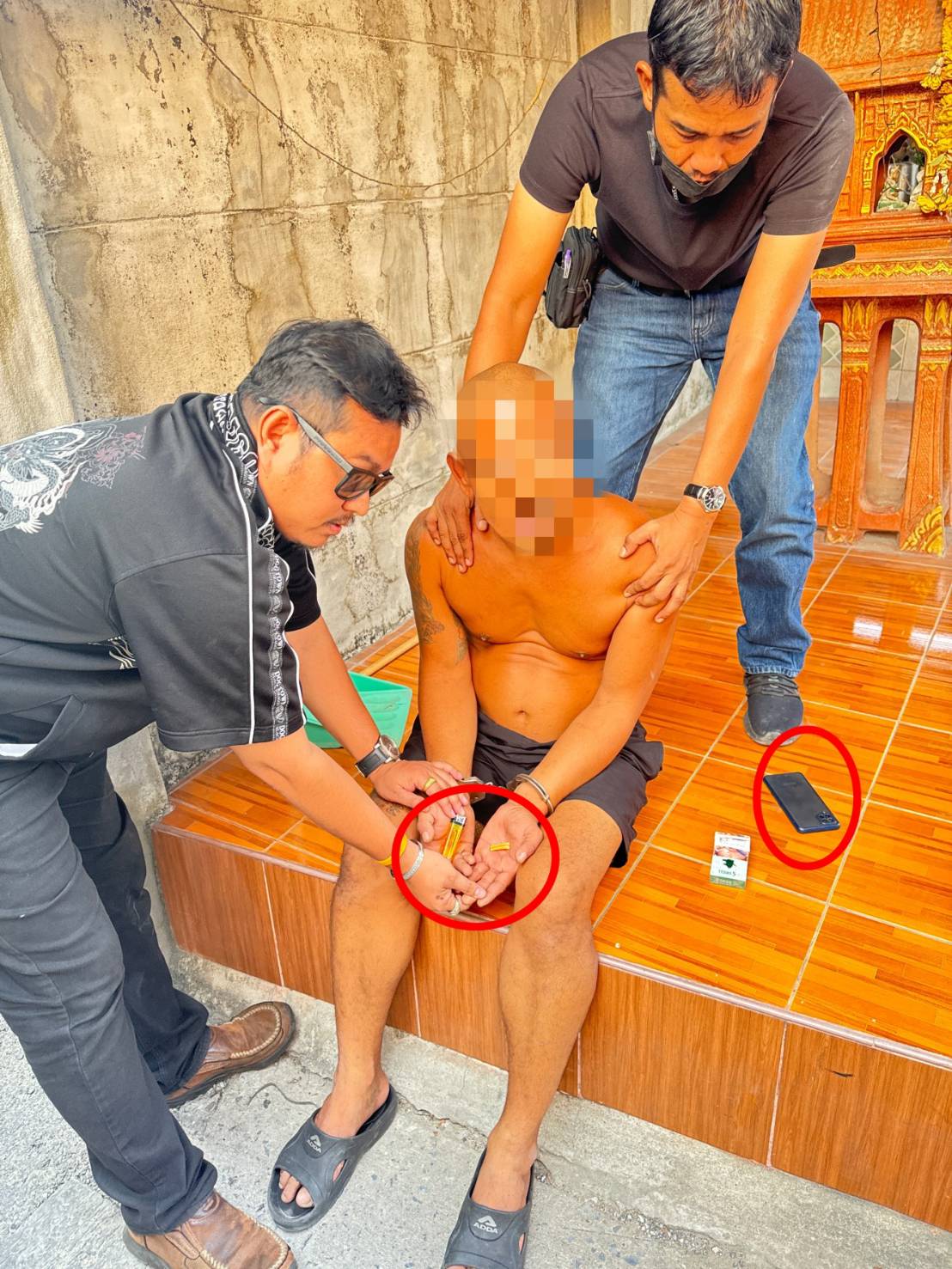 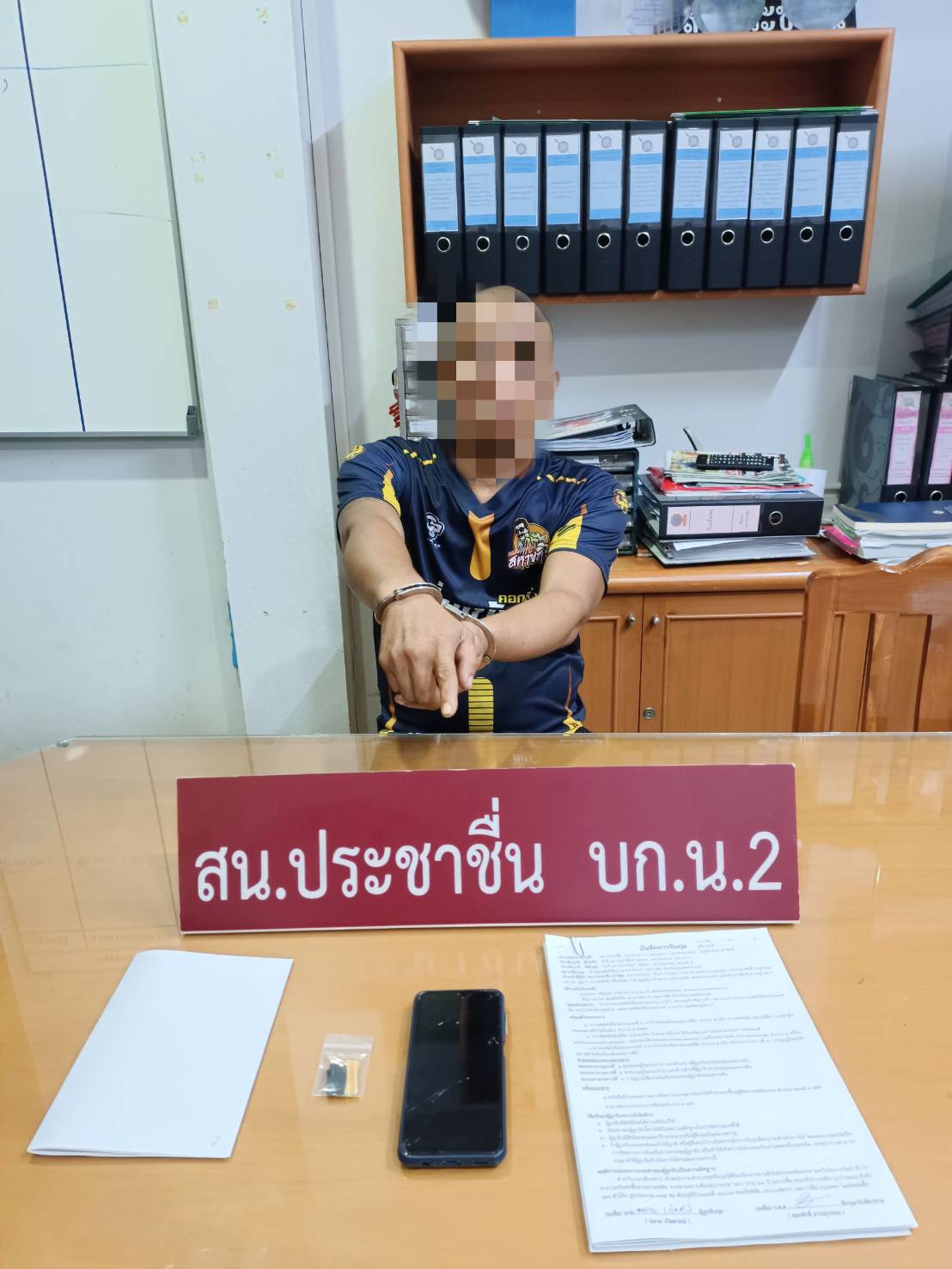 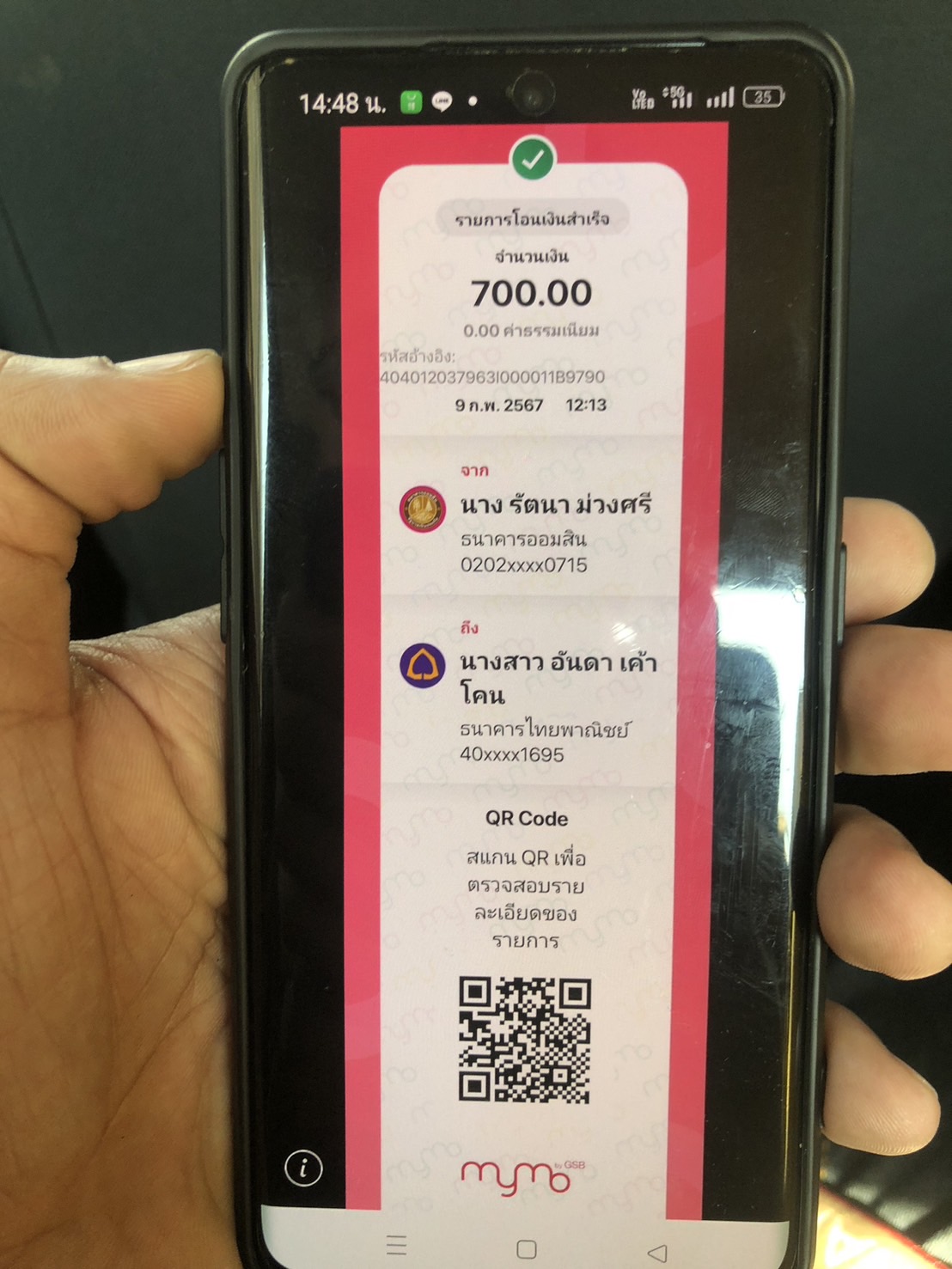 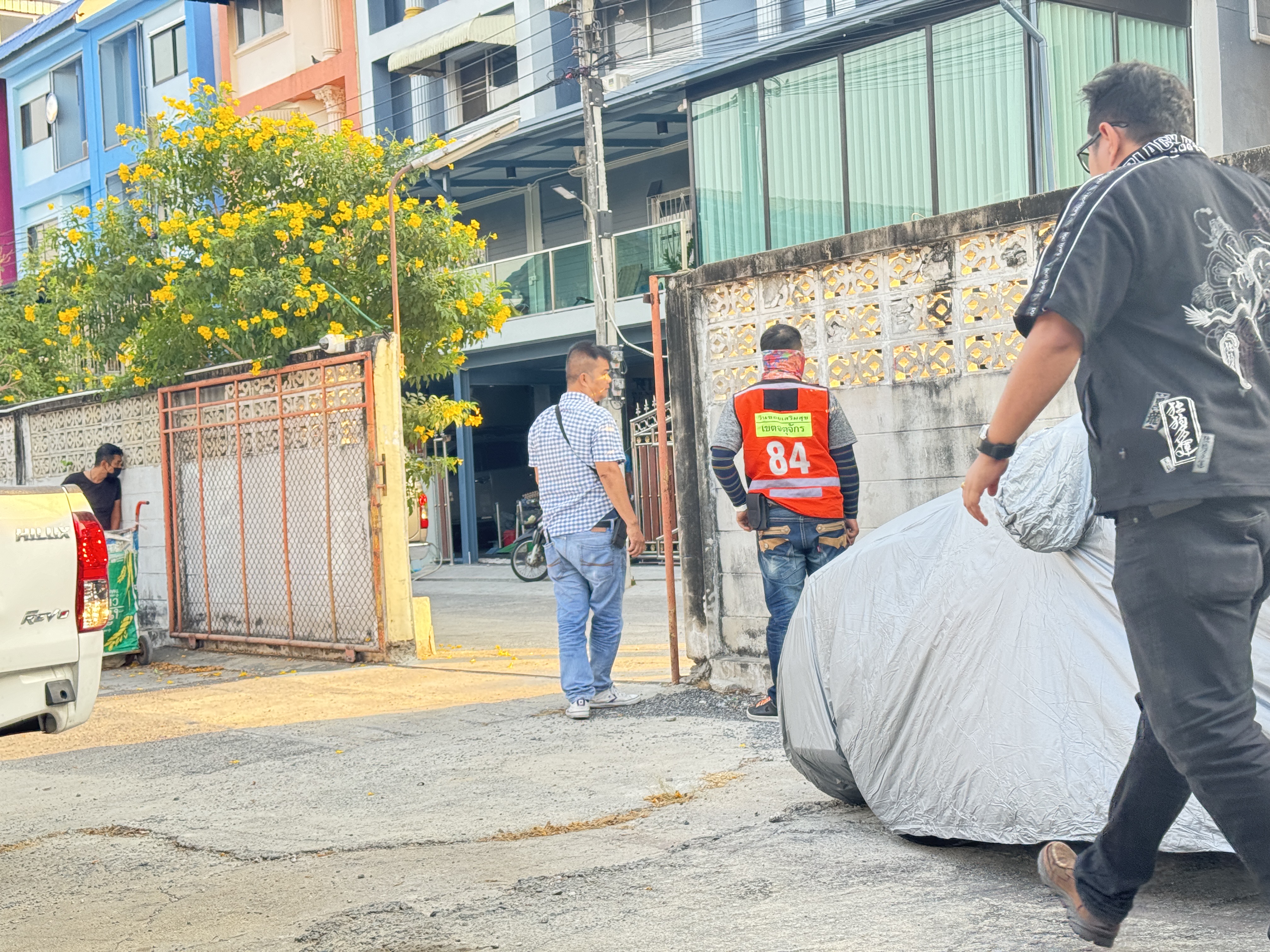 สถานีตำรวจนครบาลประชาชื่นรายงานการปฏิบัติราชการ ประจำเดือน กุมภาพันธ์ 2567ประจำปีงบประมาณ 2567สถานีตำรวจนครบาลประชาชื่นฝ่ายอำนวยการ	วันที่ 5 ก.พ. 67 เวลา 13.30 น. พ.ต.อ.สัญญา  อุบลวิรัตนา ทำพิธีประดับให้แก่ข้าราชการตำรวจที่ได้รับการแต่งตั้งยศใหม่ เพื่อเป็นขวัญกำลังใจการปฏิบัติหน้าที่ของข้าราชการตำรวจในสังกัด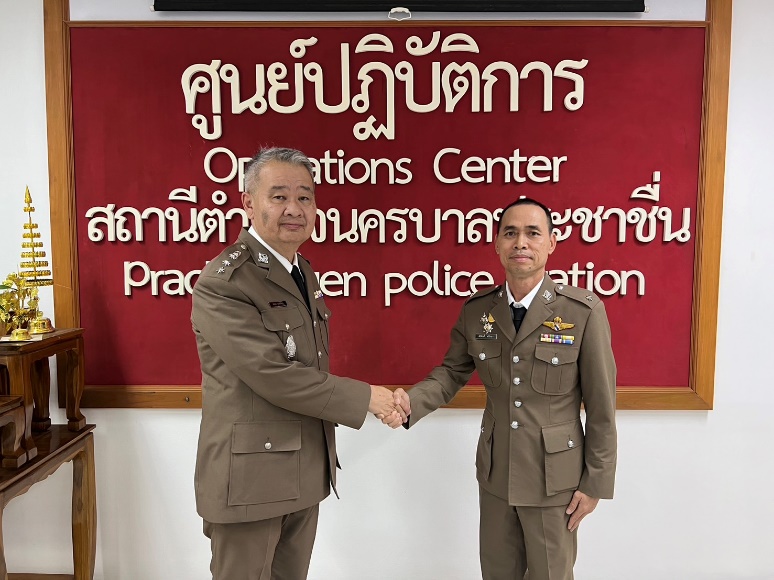 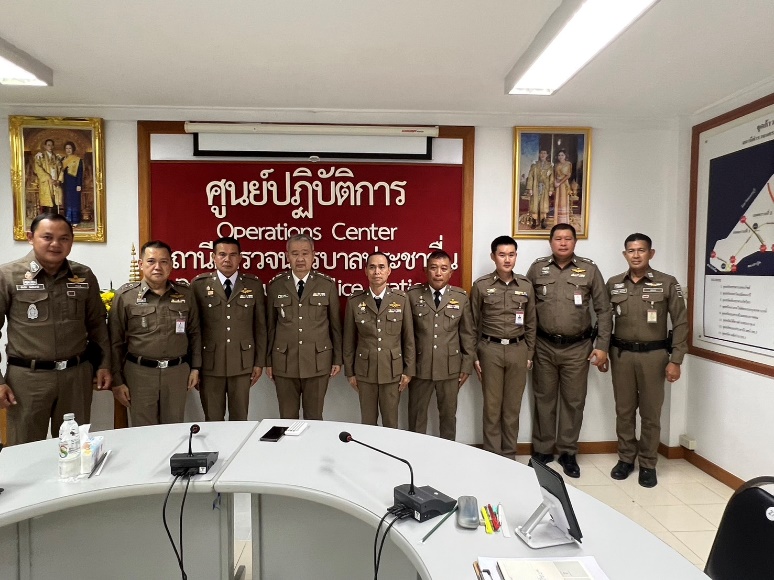 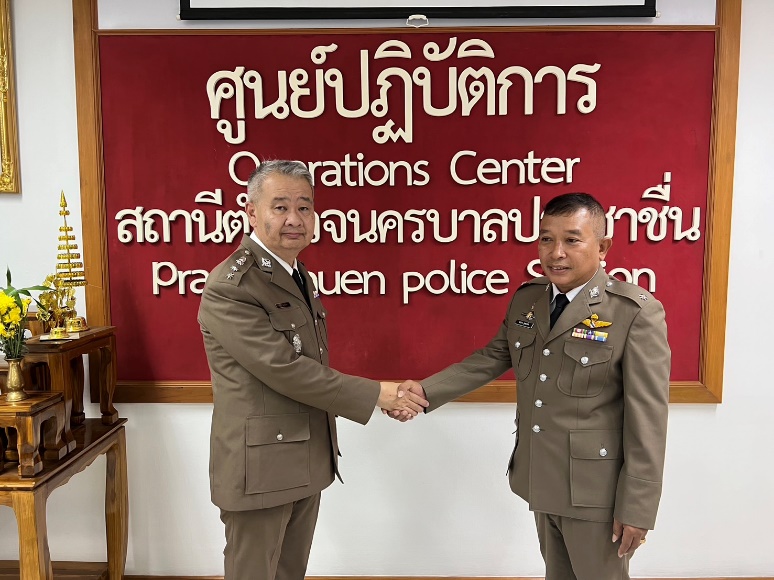 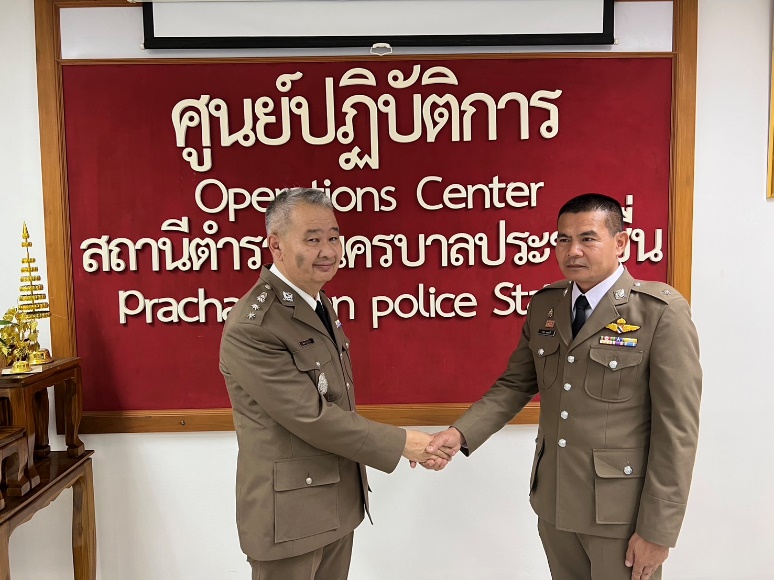 สถานีตำรวจนครบาลประชาชื่นรายงานการปฏิบัติราชการ ประจำเดือน กุมภาพันธ์ 2567ประจำปีงบประมาณ 2567สถานีตำรวจนครบาลประชาชื่นฝ่ายสอบสวน	วันที่ 19 ก.พ. 67 เวลา 13.00 น. พ.ต.อ.สัญญา อุบลวิรัตนา ผกก.สน.ประชาชื่น ,                พ.ต.ท.ธรรมภณ วงษ์จันทร์เพ็ญ รอง ผกก.(สอบสวน) สน.ประชาชื่น มอบนโยบายการปฏิบัติงานราชการให้แก่ พนักงานสอบสวนที่มาดำรงตำแหน่งใหม่ใน สถานีตำรวจนครบาลประชาชื่น เพื่อบริการประชาชน และจะได้ปฏิบัติตามกฎหมายได้อย่างถูกต้อง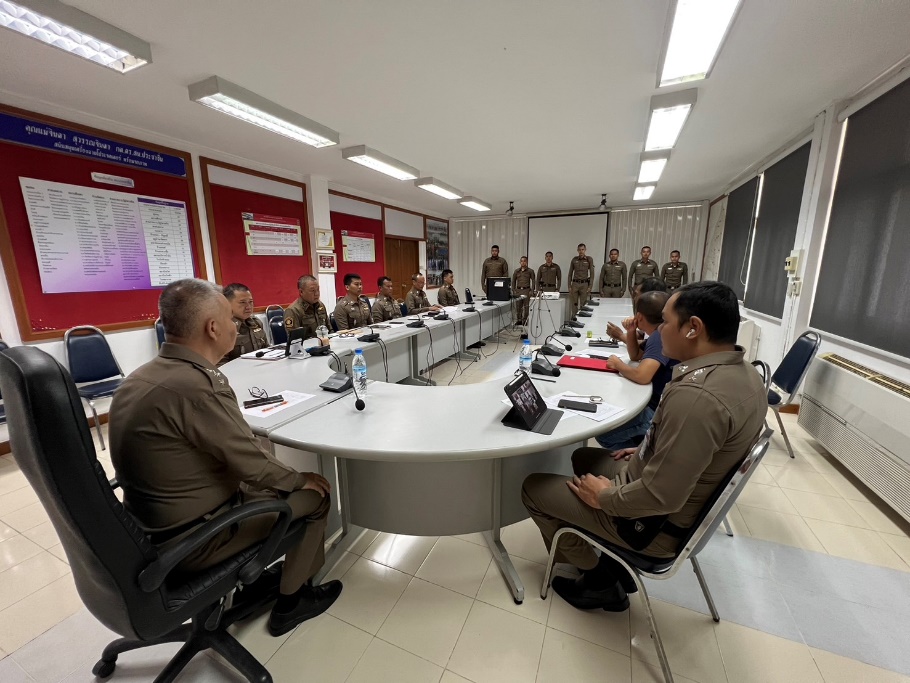 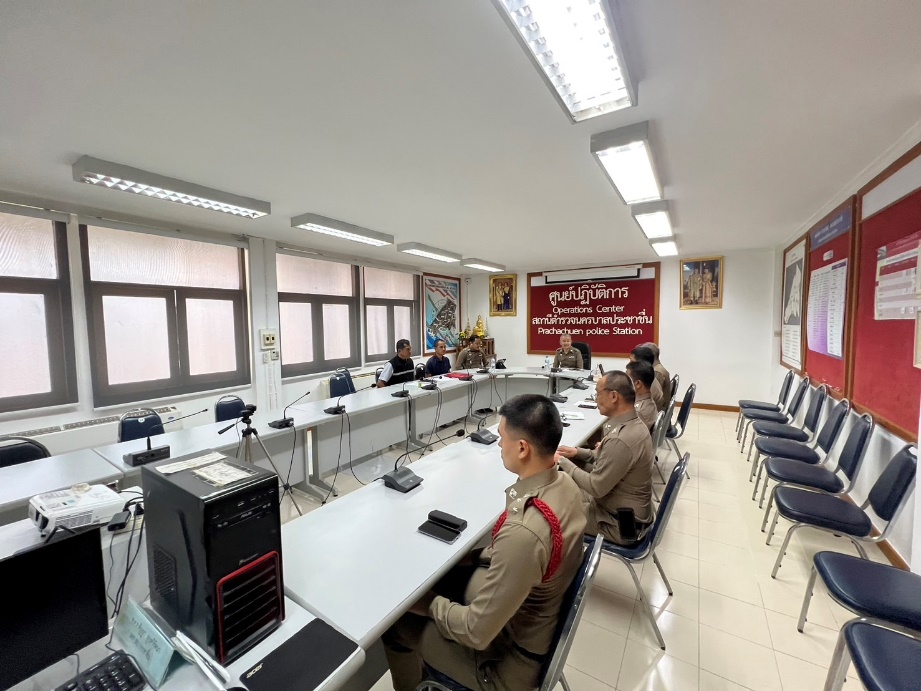 